Root Cause Analysis WorksheetPurpose: Use this worksheet to document the results of a root cause analysis using the 5 Whys Protocol. State the problem, for example: “Student growth in math has continued to decline across the district since 2016.” Document each “Why” you identify. If the team identifies more than one “why” at any stage of analysis, you may create columns on this sheet to document multiple pathways or complete a worksheet for each pathway of analysis. When you arrive at the root cause, state it in the “Cause” section below. Problem:Why?Why?Why?Why?Cause: 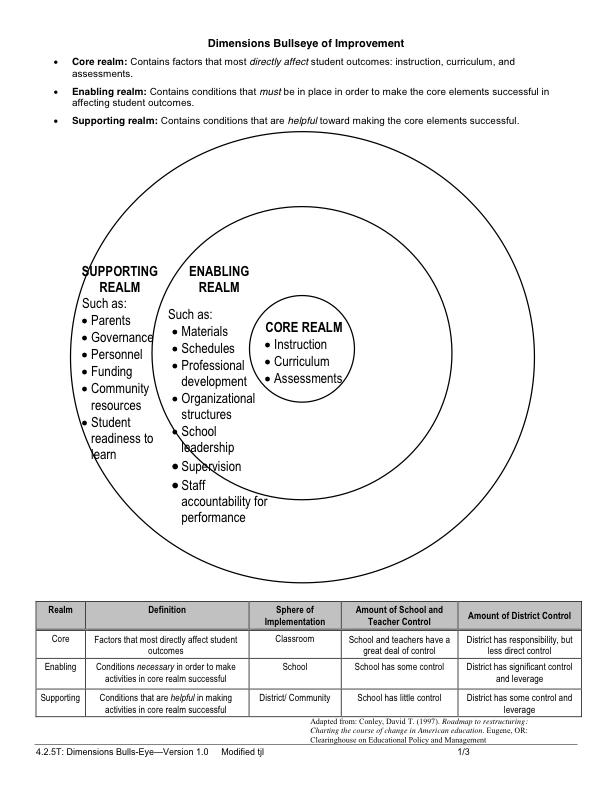 